Offre d’emploi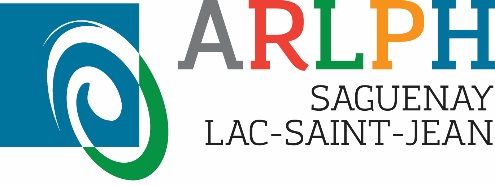 AGENT (E) DE PROJETL’Association régionale de loisirs pour personnes handicapées du Saguenay Lac Saint-Jean est un organisme voué à la promotion du loisir, du sport et du plein air pour les personnes handicapées de la région du Saguenay Lac Saint-Jean en matière d’accessibilité et d’intégration. Elle travaille en concertation et en collaboration avec les structures locales et régionales.Sommaire de la fonctionSous la supervision de la direction, l’agent(e) de projet a le mandat de développer et d’organiser des projets favorisant l’intégration des personnes handicapées dans un contexte de loisir, de sport  et  de  plein air  dans la région du Saguenay Lac Saint-Jean.Tâches à accomplirOrganisation, réalisation et évaluation d’activités régionales pour les personnes handicapées.Promotion du loisir, du sport et du plein air auprès des personnes handicapées et de la population.Poursuivre le développement de la Vignette d’accompagnement  touristique et de loisirs dans       la région.Soutien au développement d’activités diverses en collaboration avec des partenaires.Exigences demandéesDétenir une formation pertinente en loisir, en éducation spécialisée, ou autre domaine connexe.Connaître le milieu et les problématiques des personnes handicapées.Connaître le mouvement communautaire de la région et les principaux enjeux sociopolitiques en loisir, sport et plein air.Être prêt à se déplacer dans toute la région.Posséder une voitureQualités recherchéesCapacité d’analyse et de synthèse.Autonomie, initiative, leadership, sens de l’organisationExcellente expression écrite et orale. (Français)Connaissance des principaux logiciels de la suite OfficeConditions de travailSalaire offert : 18 $ / h, plus les avantages sociauxNombre d’heures par semaines : 35 heuresStatut d’emploi : temps plein de jour, occasionnellement de soir et de fin de semaine.Lieu du travail : ChicoutimiDépôt de candidature : jusqu’au 21 septembre 2018 16 hDate d’entrée en fonction : octobre 2018Moyen de communication : faire parvenir votre curriculum vitae par courriel avant le 21 septembre 2018, 16 h à arlph@pershand.com Seulement les candidatures retenues seront contactées.